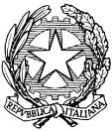 Tribunale di BeneventoSettore Civile – Cancelleria FallimentareOggetto: Domanda di Partecipazione AstaAl G.D. dott. __________________________________________ Fall. N. _____________________________Il/La Sottoscritto/a  _______________________________________________________________________ nato/a a _________________________________________ il_____________________________________ e residente / sede in ______________________________________________________________________ CF_________________________ Tel. _________________________________________________________ che ai sensi della L.127/97 dichiara di essere___________________________________________________ _________________________ (nubile – celibe – con. in reg. di unione / separazione dei beni – vedovo – già coniugato)CHIEDEdi partecipare alla vendita con incanto che avrà luogo il giorno ____________________________________ alle ore _______________________________per il lotto _________________________________________DICHIARAdi aver preso visione degli atti relativi alla vendita e di essere a conoscenza che l’immobile viene venduto nello stato di fatto e di diritto in cui si trova.Allega:assegno circolare non trasferibile intestato alla ______________________________________________ n° _________________________________ emesso dalla Banca _________________________________ per l’importo di € ______________________________________________________________________ pari alla cauzione così fissata nell’ordinanza di vendita;fotocopia del documento di identità e codice fiscale;visura della Camera di Commercio della Società e copia del documento di identità del Legale RappresentanteBenevento, lì __________________Il Richiedente__________________________________